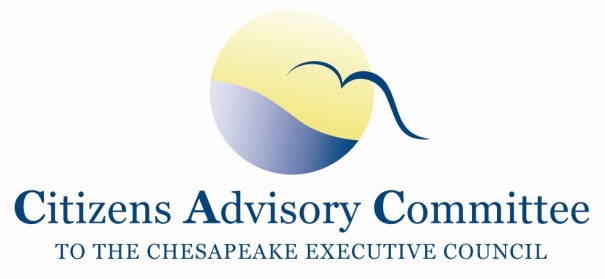 TO:              Citizens Advisory Committee to the Chesapeake Executive CouncilFROM:        Nominating CommitteeDATE:         November 22, 2013RE:              2014 CAC OfficersThe Committee is pleased to offer the following recommendations for your consideration:	Chair:  John Dawes                                 Vice Chair:   Charlie StekRespectfully submitted:Nikki TinsleyChair, Nominating Committee